Приложение                                                                                                      к плану-мероприятий («дорожной карте») по подготовке к проведению государственной итоговой аттестации по образовательнымпрограммам основного общего и среднего общего образованияв Алагирском районе в 2023 годуМЕДИА-ПЛАНинформационного сопровождения организации и проведения государственной итоговой аттестации по образовательным программам основного общего и среднего общего образования в Алагирском районе в 2023 году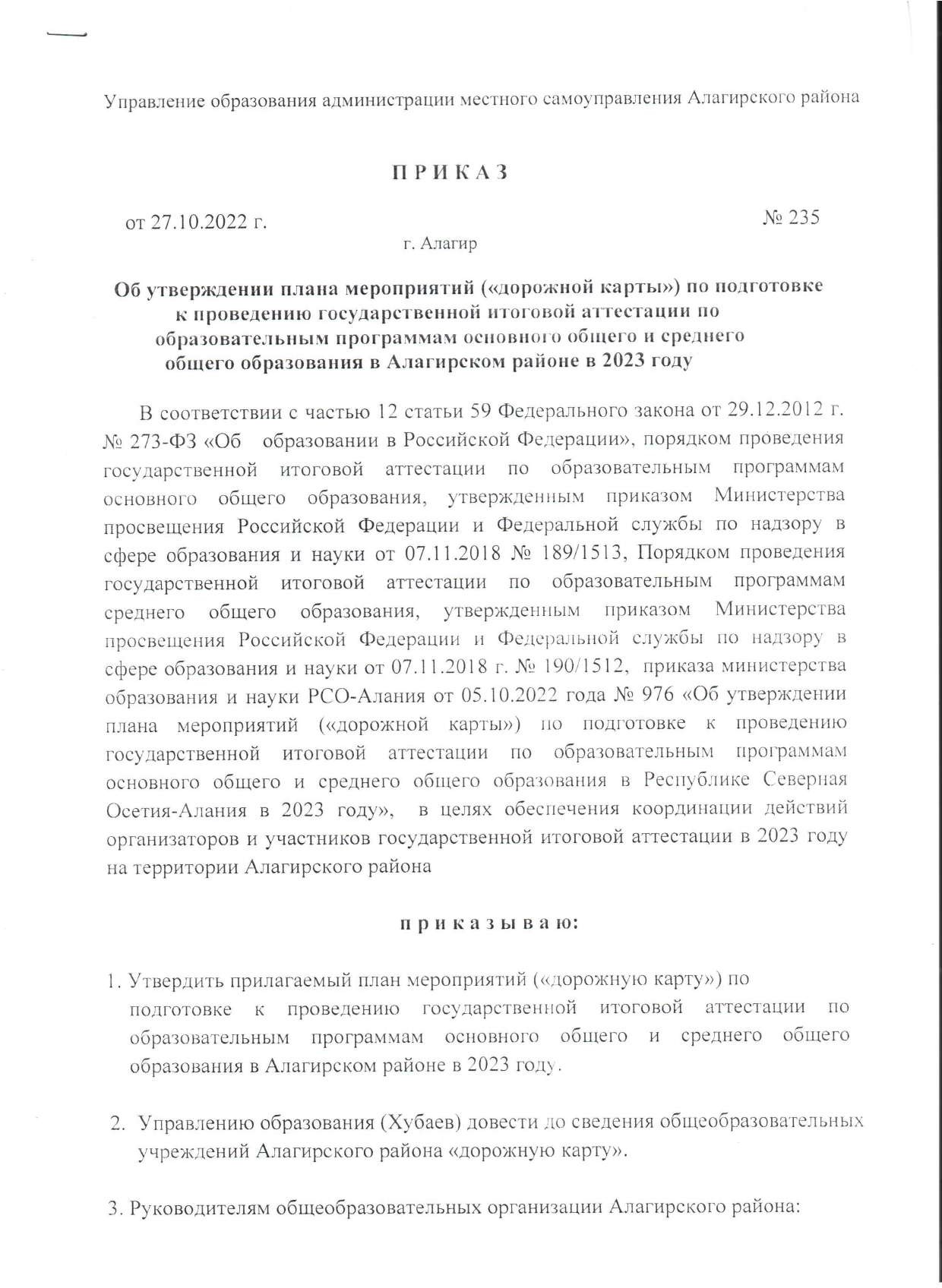 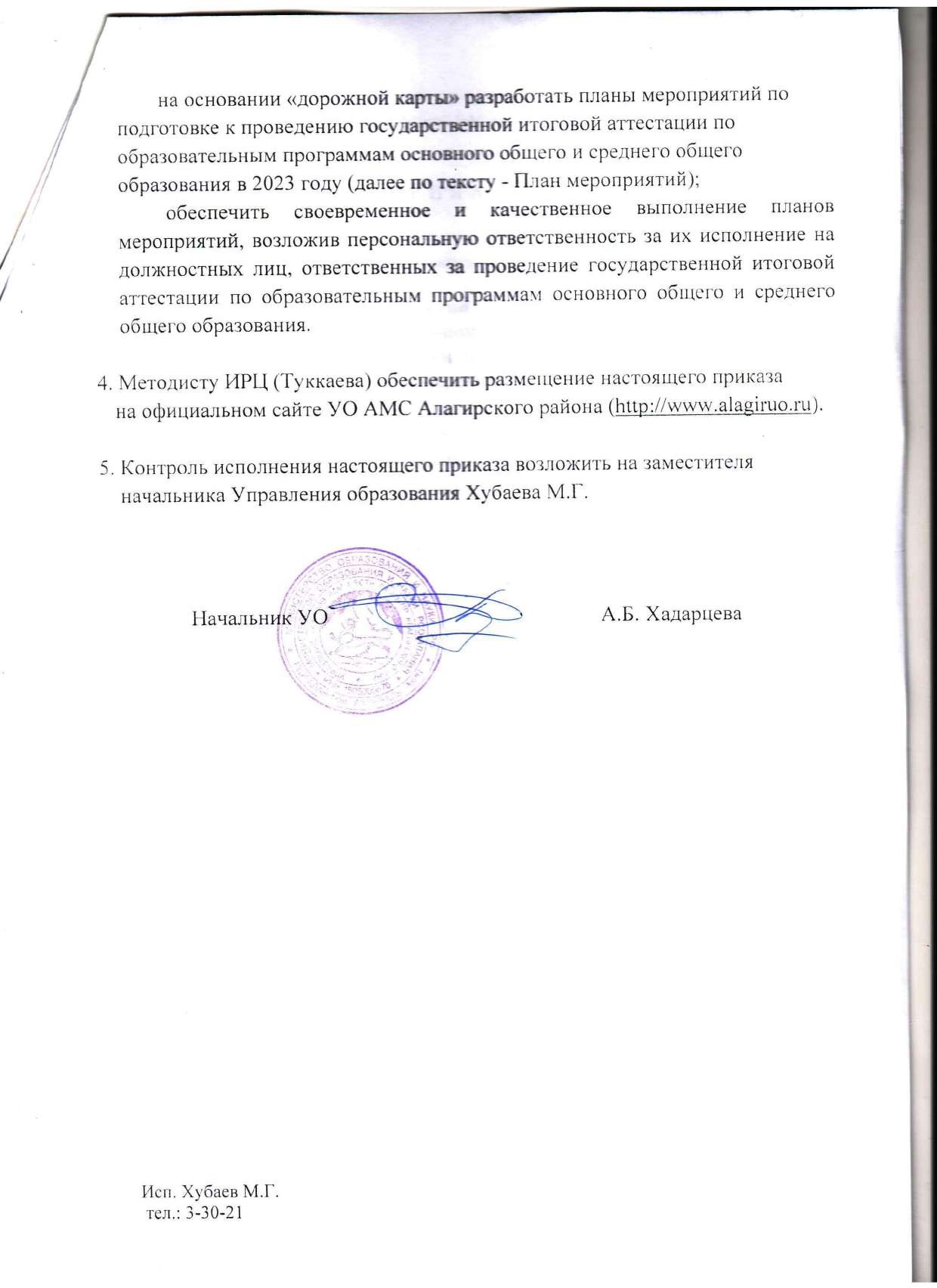 Приложение                                              к приказу УО АМС Алагирского районаот 27.10.2022 г. № 235План мероприятий («дорожная карта»)по подготовке к проведению государственной итоговой аттестации по образовательным программам основного общего и среднего общего образования в Алагирском районе в 2023 году№ п/пИнформационный поводСрокиФорма освещения в СМИСпикеры1Регулярное информирование общественности – обучающихся,	родителей	(законныхпредставителей), педагогов – о порядке проведения ГИА в 2023 годуСентябрь 2022г. – май 2023 г.Размещение информации на официальном сайте Управленияобразования, на сайтах ОО, в районной газете «ЗАРЯ»УО АМС Алагирского района, ОО2Родительские собрания по вопросам ГИА в 2023 годуНоябрь 2022г., февраль, апрель 2023 г.Размещение информации на официальном сайте Управления образования, на сайтах ОО, врайонной газете «ЗАРЯ»УО АМС Алагирского района, ОО, МОН ( по согласованию)3Итоговое   сочинение   (изложение)	как	условие допуска к ГИА-11Декабрь 2022 г.Размещение информации на официальном сайте Управления образования, на сайтах ОО, врайонной газете «ЗАРЯ»УО АМС Алагирского района, ОО4Итоговое собеседование как условие допуска к ГИА-9Февраль 2023г.Размещение информации наофициальном сайте Управления образования, на сайтах ОО,УО АМС Алагирского района, ОО6Тренировочные	мероприятия	по	применениюактуальных технологий для проведения ЕГЭ с участием обучающихся 11-х классовФевраль – март 2023 г.Размещение информации наофициальном сайте Управления образования, на сайтах ОО,УО АМС Алагирского района, ОО7Всероссийская акция «Единый день сдачи ЕГЭ родителями»Февраль 2023г.Размещение информации наофициальном сайте Управления образования, на сайтах ОО,УО АМС Алагирского района, ОО9Всероссийская акция «100 баллов для Победы»Март-апрель 2023 г.Размещение информации на официальном сайте Управленияобразования, на сайтах ОО,УО АМС Алагирского района, ОО10О	работе   телефона	«горячей	линии ЕГЭ» в Алагирском районеВ течение учебного годаРазмещение информации на официальном сайте Управленияобразования, на сайтах ОО,УО АМС Алагирского района, ОО11Психологи – родителям и участникам ЕГЭ-2023Март-июнь 2023 г.Размещение информации наофициальном сайте Управления образования, на сайтах ОО,УО АМС Алагирского района, ОО12Проведение основного этапа ГИА в 2023 годуМай - июнь 2023 г.Размещение информации на официальном сайте Управленияобразования, на сайтах ОО,УО АМС Алагирского района, ОО13Мотивирующие цитаты выпускников 2023 года о ЕГЭИюнь 2023 г.Размещение информации наофициальном сайте Управления образования, на сайтах ОО,Участники ЕГЭ-202214Результаты ЕГЭ-2023Апрель, июнь – июль 2023 г.Размещение информации наофициальном сайте Управления образования, на сайтах ОО,УО АМС Алагирского района, ОО15Проведение	дополнительного	этапа	ГИА	в 2023годуСентябрь 2023г.Размещение информации на официальном сайте Управленияобразования, на сайтах ОО,УО АМС Алагирского района, ОО№ п/пМероприятияСрокиОтветственныеРезультатыРезультатыI.	Мероприятия по повышению качества преподавания учебных предметовI.	Мероприятия по повышению качества преподавания учебных предметовI.	Мероприятия по повышению качества преподавания учебных предметовI.	Мероприятия по повышению качества преподавания учебных предметовI.	Мероприятия по повышению качества преподавания учебных предметовI.	Мероприятия по повышению качества преподавания учебных предметов1.1Разработка МЕДИАПЛАНА по организации и проведению государственной итоговой аттестации по образовательным программам основного общего и среднего общего образованияоктябрьУОИнформационное сопровождение организации и проведения государственной итоговой аттестации по образовательным программам основного общего и среднегообщего образованияИнформационное сопровождение организации и проведения государственной итоговой аттестации по образовательным программам основного общего и среднегообщего образования1.2Работа с общеобразовательными организациями (далее - ОО) с низкими результатами единого государственного экзамена (далее – ЕГЭ) 2022 года по соответствующим учебным предметамОктябрь 2022 –апрель 2023УО, ОО, РМОСовершенствование знаний и умений учителей по конкретным темам предметного кодификатора, по которымотмечается низкий процент выполнения заданийСовершенствование знаний и умений учителей по конкретным темам предметного кодификатора, по которымотмечается низкий процент выполнения заданий1.3Проведение мониторинга объективности образовательных результатов выпускников 11 классов, получивших медали «За особые успехи в учении»в течение учебного годаУО, ООПроведение мониторинга в ОО, выпускники которых награждены медалью «За особые успехи в учении» и набрали на ЕГЭ менее 70баллов по русскому языку и математике профильного уровняПроведение мониторинга в ОО, выпускники которых награждены медалью «За особые успехи в учении» и набрали на ЕГЭ менее 70баллов по русскому языку и математике профильного уровня1.4Проведение тренировочного итогового сочинения(изложения)октябрь2022 годаУО, ОООпределение уровняобучающихсяготовности1.5Тренировочное тестирование учителей по учебнымпредметам в форме ЕГЭянварь 2023годаУООпределение уровняучителейготовности1.6Проведение региональных репетиционных экзаменов в форме основного государственного экзамена (далее - ОГЭ), ЕГЭ.ноябрь- декабрь 2022 года март – апрель 2023годаООАнализ результатов репетиционных экзаменов в целях повышения качества образования, в том числе выстраивания индивидуальной траектории обучающихсяАнализ результатов репетиционных экзаменов в целях повышения качества образования, в том числе выстраивания индивидуальной траектории обучающихся1.7Проведение методическими объединениями учителей-предметников	семинаров	по	обмену	опытомв течениеучебногоУО, ООСовершенствованиеучителей-предметниковнавыковпо	вопросамподготовки	выпускников	к	ГИА-9,	ГИА-11	спривлечением специалистов СОРИПКРОгодаподготовки школьников к ЕГЭ, ОГЭ1.8Районные семинары для учителей по технологии определения зон риска в предметной подготовке обучающихся и их устраненияв течение учебного годаУО, ООУО, ОООпределение	зон	риска	в	предметной подготовке		обучающихся		и выработанная				траекториядеятельности по их устранению1.9Организация и проведение заседаний методических объединений учителей-предметников по вопросам:- изучение и использование документов, определяющих содержание перспективных моделей КИМ по учебным предметам «Перспективная модель КИМ ЕГЭ по (предметам): изменения-2023»;-заполнение бланков ответов выпускниками;-изучение критериев оценивания работ;-изучение нормативных документов, регулирующих проведение ГИА-9, ГИА-11в течение учебного годаУО, ООУО, ООПроведение заседаний методических объединений учителей-предметников по вопросам подготовки к ГИА-2023II.	Нормативное правовое обеспечение ГИА – 9, ГИА-11II.	Нормативное правовое обеспечение ГИА – 9, ГИА-11II.	Нормативное правовое обеспечение ГИА – 9, ГИА-11II.	Нормативное правовое обеспечение ГИА – 9, ГИА-11II.	Нормативное правовое обеспечение ГИА – 9, ГИА-11II.	Нормативное правовое обеспечение ГИА – 9, ГИА-112.1Утверждение персональных составов:1) Муниципальных и школьных координаторов ГИА-9, ГИА-11;Сентябрь 2022 г.Сентябрь 2022 г.УО; ООПриказ УО и ОО об утверждении муниципальных координаторов ГИА-9,ГИА-112.12) Работников пунктов проведения экзаменов (далее – ППЭ):досрочный период;Март 2023 г;Март 2023 г;УОПриказ об утверждении составов руководителей, членов ГЭК, организаторов, ассистентов, технических специалистов ППЭ, привлекаемых при проведении ГИА по программам основного общего и среднего общего образования в 2023 году2.1основной период;Апрель 2023 г;Апрель 2023 г;УОПриказ об утверждении составов руководителей, членов ГЭК, организаторов, ассистентов, технических специалистов ППЭ, привлекаемых при проведении ГИА по программам основного общего и среднего общего образования в 2023 году2.1дополнительный (сентябрьский) периодАвгуст 2023 г.Август 2023 г.УОПриказ об утверждении составов руководителей, членов ГЭК, организаторов, ассистентов, технических специалистов ППЭ, привлекаемых при проведении ГИА по программам основного общего и среднего общего образования в 2023 году2.2Утверждение сроков и мест подачи заявлений:1) для участия в написании итогового сочинения (изложения);октябрь 2022 годаоктябрь 2022 годаПриказ об утверждении сроков, мест регистрации на участие в итоговом сочинении (изложении) в 2022/23 учебном годуПриказ об утверждении мест и порядка2.22)	для прохождения ГИА-11:в досрочный и основной периодыдекабрь 2022годадекабрь 2022годаПриказ об утверждении сроков, мест регистрации на участие в итоговом сочинении (изложении) в 2022/23 учебном годуПриказ об утверждении мест и порядка3) в дополнительный (сентябрьский) периодИюль 2023годарегистрации	на	участие	в	ГИА-11	в Алагирском районе в 2022/23 учебном году Приказ об утверждении сроков и местрегистрации на участие в ГИА-11 в сентябрьские сроки 2023 году2.3Утверждение пунктов проведения:1)итогового сочинения (изложения);ноябрь 2022годаПриказ об утверждении пунктов проведения итогового сочинения (изложения);Приказ об утверждении ППЭ по образовательным		программам среднего	общего	образования, организованных	на	базе общеобразовательных организаций; Приказ об утверждении ППЭ по образовательным		программам среднего	общего	образования,организованных на дому2.32) ЕГЭ и государственного выпускного экзамена(далее – ГВЭ);февраль 2023годаПриказ об утверждении пунктов проведения итогового сочинения (изложения);Приказ об утверждении ППЭ по образовательным		программам среднего	общего	образования, организованных	на	базе общеобразовательных организаций; Приказ об утверждении ППЭ по образовательным		программам среднего	общего	образования,организованных на дому2.33)	в досрочный и основной периоды 2023 года;в дополнительный (сентябрьский) период 2023 года;август 2023 годаПриказ об утверждении пунктов проведения итогового сочинения (изложения);Приказ об утверждении ППЭ по образовательным		программам среднего	общего	образования, организованных	на	базе общеобразовательных организаций; Приказ об утверждении ППЭ по образовательным		программам среднего	общего	образования,организованных на дому2.4Утверждение сроков и мест подачи заявлений: 1)для участия в итоговом собеседовании по русскому языку;Декабрь 2022 годаПриказ об утверждении сроков, мест регистрации на участие в итоговом собеседовании по русскому языку в 2023году2.42) для прохождения ГИА-9: в досрочный и основной периоды;декабрь 2022 годаПриказ об утверждении мест и порядка регистрации	на	участие	в	ГИА-9	вАлагирском районе в 2023 году2.43) в дополнительный (сентябрьский) период 2023 годаиюль 2023 годаПриказ об   утверждении   сроков   и   местрегистрации	на	участие	в	ГИА-9	в сентябрьские сроки 2023 году2.5Утверждение пунктов проведения:1)итогового собеседования по русскому языку;январь2023 годаПриказ об утверждении пунктов проведения итогового собеседования по русскому языку;Приказ	об	утверждении	ППЭ	по образовательным			программам основного	общего	образования, организованных		на	базе общеобразовательных организаций;Приказ об утверждении ППЭ по2.52) ЕГЭ и ГВЭ;в досрочный и основной периоды 2023 года;Февраль2023 годаПриказ об утверждении пунктов проведения итогового собеседования по русскому языку;Приказ	об	утверждении	ППЭ	по образовательным			программам основного	общего	образования, организованных		на	базе общеобразовательных организаций;Приказ об утверждении ППЭ по2.5в дополнительный (сентябрьский) период 2023 года;август 2023 годаПриказ об утверждении пунктов проведения итогового собеседования по русскому языку;Приказ	об	утверждении	ППЭ	по образовательным			программам основного	общего	образования, организованных		на	базе общеобразовательных организаций;Приказ об утверждении ППЭ пообразовательным программам основногообщего образования, организованных на дому2.6Обеспечение	психолого-педагогического сопровождения выпускников общеобразовательных организаций по подготовке к ГИА-9 и ГИА-11октябрь 2022 годаУО, ООПриказ	об	обеспечении	психолого	- педагогического	сопровождения выпускников			общеобразовательных организаций в Алагирском районе в 2022/23учебном году2.7Ознакомление участников ГИА со сроками, местах и порядке результатами итогового сочинения (изложения)октябрь 2022 годаУО, ООПриказ о сроках, местах и порядке ознакомления участников ГИА с результатами итогового сочинения(изложения)2.8Подготовка	к	проведение	итогового	сочинения (изложения)ноября 2022г.УО, ООПриказ о проведении итогового сочинения(изложения) в Алагирском районе в 2022 году2.9Организация работы телефона «горячей линии» повопросам ГИА-2023Октябрь2022 г.УОПриказ об организации работы телефона«горячей линии» по вопросам ГИА-20232.10Организация работы телефона «горячей линии» по оказанию психологической помощи участникам ГИА-2023Декабрь 2022 г.УОПриказ об организации работы телефона«горячей линии» по вопросам ГИА-20232.11Проведение итогового собеседования по русскому языкуянварь 2023 г.УО, ООПриказ о проведении итоговогособеседования по русскому языку как условия допуска к ГИА-9 (основной срок)2.12Размещение информации о сроках, местах и порядке ознакомления участников ГИА-9, ГИА-11 с результатами ГИА по каждому учебному предметуФевраль 2023 г.УО, ООРазмещение информации о сроках, местах и порядке ознакомления участников ГИА-9,ГИА-11 с результатами ГИА по каждому учебному предмету на сайте УО, ОО2.13Размещение информации о сроках, местах и порядкеподачи и рассмотрения апелляций участников ГИА-9, ГИА-11Февраль 2023 г.УО, ООРазмещение информации о сроках, местах ипорядке подачи и рассмотрения апелляций ГИА-9, ГИА-112.14О персональной ответственности лиц, привлекаемых к проведению ГИАФевраль 2023 г.УО, ООПриказ о персональной ответственности лиц, привлекаемых к проведению ГИА вАлагирском районе в 2023 году2.15Проведение итогового собеседования по русскому языку в дополнительные срокиФевраль 2023 г.УО, ООПриказ о проведении итоговогособеседования по русскому языку в дополнительные сроки2.16Проведение ГИА в 2023 году по образовательным программам основного общего и среднего общего образованияПроведение ГИА в 2023 году по образовательным программам основного общего и среднего общего образованияАпрель 2023 г.Апрель 2023 г.УО, ООПриказ о проведении основного периода ГИА в Алагирском районе в 2023 году по образовательным программам основногообщего и среднего общего образования2.17Проведение	итогового	сочинения	(изложения)	в дополнительные срокиПроведение	итогового	сочинения	(изложения)	в дополнительные срокиАпрель 2023 г.Апрель 2023 г.УО, ООПриказ о проведении итогового сочинения(изложения) в Алагирском районе в дополнительные сроки2.18Проведение итогового собеседования по русскому языку в дополнительные срокиПроведение итогового собеседования по русскому языку в дополнительные срокиАпрель 2023 г.Апрель 2023 г.УО, ООПриказ о проведении итогового собеседования по русскому языку в Алагирском районе в дополнительныесрокиIII.	Обучение лиц, привлекаемых к проведению ГИА-9 и ГИА-11III.	Обучение лиц, привлекаемых к проведению ГИА-9 и ГИА-11III.	Обучение лиц, привлекаемых к проведению ГИА-9 и ГИА-11III.	Обучение лиц, привлекаемых к проведению ГИА-9 и ГИА-11III.	Обучение лиц, привлекаемых к проведению ГИА-9 и ГИА-11III.	Обучение лиц, привлекаемых к проведению ГИА-9 и ГИА-11III.	Обучение лиц, привлекаемых к проведению ГИА-9 и ГИА-113.1Организация	и	проведение	обучения	лиц, привлекаемых к проведению ГИА-9, ГИА-11:Членов ГЭК; Руководителей ППЭ; Организаторов ППЭ;Технических специалистов ППЭ;В течение 2022/23учебного годаВ течение 2022/23учебного годаУОУООбученные составы членов ГЭК, руководителей ППЭ, технических специалистов ППЭ, организаторов ППЭ,3.2Организация	учебных	площадок   для	выездногообучения лиц, привлекаемых к проведению ГИА-9, ГИА-11В течение 2022/23учебного годаВ течение 2022/23учебного годаУОУОГрафик выездного обучения лиц,привлекаемых к проведению ГИА-9, ГИА-11 (по согласованию с МОН)3.3Участие в апробациях и тренировочных мероприятиях. Отработка работниками ППЭ процедуры проведения ОГЭ, ЕГЭ и ГВЭ в ППЭПо графику МОНПо графику МОНУО, ООУО, ОООтработка работниками ППЭ процедуры проведения ОГЭ, ЕГЭ и ГВЭ в ППЭ. Аналитический анализ по итогам проведения тренировочных мероприятий,отработка ошибок3.4Контроль за прохождением лиц, привлекаемых к проведению ЕГЭ в ППЭ, обучения на учебной платформе ФГБУ «Федеральный центр тестирования» с последующим тестированием:-членов ГЭК;-руководителей ППЭ;-организаторов ППЭ;-технических специалистов.По графикуПо графикуУО, ООУО, ОООбучение лиц, привлекаемых к проведению ЕГЭ в ППЭ, на учебной платформе ФГБУ«Федеральный центр тестирования»IV.	Организационное сопровождение ГИА-9, ГИА-11IV.	Организационное сопровождение ГИА-9, ГИА-11IV.	Организационное сопровождение ГИА-9, ГИА-11IV.	Организационное сопровождение ГИА-9, ГИА-11IV.	Организационное сопровождение ГИА-9, ГИА-114.1Сбор информации о планируемом количестве участников ГИА-9, ГИА-11 в 2023 году из числа:выпускников 11 классов ОО текущего года, в том числе с ограниченными возможностями здоровья (ОВЗ), детей-инвалидов, инвалидов;лиц, не прошедших ГИА-11 в прошлые годы;обучающихся	и		выпускников профессиональных		образовательных организаций (СПО);выпускников прошлых летвыпускников 9 классов ОО текущего года;лиц с ОВЗ, детей-инвалидов, инвалидов;лиц, не прошедших ГИА-9 в прошлые годыноябрь 2022 г.февраль 2023 г. январь 2023г.март 2023г.УО, ООФормирование районной базы данных участников ГИА-9, ГИА-114.2Прием заявлений на участие:в итоговом сочинении (изложении)в ГИА-11, ЕГЭв итоговом собеседованиив ГИА-9, ОГЭноябрь 2022г. февраль 2023г. январь 2023г. март 2023г.ОО, УООсуществление приема заявлений от участников ГИА4.3Мониторинг документов, подтверждающих статусучастников ГИА с ОВЗ, детей-инвалидов, инвалидовВ течение всегоучебного годаУОФормирование базы данных участниковГИА с ОВЗ, детей-инвалидов и инвалидов4.4Проведение итогового сочинения (изложения), итогового собеседования по русскому языку как условия допуска к ГИАПо единому расписаниюУО, ООПриказ о проведении итогового сочинения (изложения).Приказ о проведении итоговогособеседования по русскому языку.4.5Утверждение	транспортных	схем	доставки выпускников в ППЭФевраль- апрель 2023 г.УО, ОООбеспечение доставки выпускников в ППЭ.Приказ ОО о назначении ответственного лица за сопровождение.4.6Организация	размещения	информации	об организации и проведении ГИА на официальныхсайтах УО, ООВ течение учебного годаУО, ООСвоевременное размещение информации об организации и проведении ГИА наофициальных сайтах УО, ОО4.7Информационно-разъяснительная	работа	с	ОО, родителями, выпускниками, учителями (плакаты,видеоролики,	памятки,	рекомендации,	телефоныВ течение учебного года всоответствии сУО, ООРабота в соответствии с медиа-планом информационного сопровожденияорганизации и проведения государственной«горячих линий», через СМИ) в соответствии с приложением к Плану-мероприятий («дорожной карте»)приложением к Плану- мероприятий(«дорожной карте»)приложением к Плану- мероприятий(«дорожной карте»)итоговой аттестации по образовательным программам основного общего и среднего общего образования в Алагирском районе в 2023 году4.8Работа «горячих линий» по вопросам ГИА-9, ГИА-11В течениеучебного годаВ течениеучебного годаУО, ОООрганизация работы «горячих линий» повопросам ГИА-9, ГИА-114.9Организация родительских собраний с целью разъяснения вопросов по организации и проведения итогового сочинения (изложения), итогового собеседования по русскому языку, ГИА-9, ГИА-11В течение учебного годаВ течение учебного годаУО, ООИнформирование родителей (законных представителей) по вопросам проведения итогового сочинения (изложения), итогового собеседования по русскомуязыкуV.	Анализ проведения государственной итоговой аттестации по программам основного общего и среднего общегообразованияV.	Анализ проведения государственной итоговой аттестации по программам основного общего и среднего общегообразованияV.	Анализ проведения государственной итоговой аттестации по программам основного общего и среднего общегообразованияV.	Анализ проведения государственной итоговой аттестации по программам основного общего и среднего общегообразованияV.	Анализ проведения государственной итоговой аттестации по программам основного общего и среднего общегообразованияV.	Анализ проведения государственной итоговой аттестации по программам основного общего и среднего общегообразования6.1Рассмотрение результатов ГИА-2023Июль 2023 г.УО, ООУО, ООАнализ результатов проведения ГИА-20236.2Проведение статистического анализа по итогам ГИА- 2023. Определение проблем и задач при подготовке кГИА-2024Август, сентябрь2023 г.УО, РМОУО, РМОАнализ по итогам проведения ГИА-9 и ГИА-11 в Алагирском районе6.3Подведение итогов проведения ГИА-2023 с анализом проблем и постановкой задач на семинарах, совещаниях:обсуждение на педагогических августовских конференциях вопросов повышения качества образования с учетом результатов ГИА-9, ГИА-11 в 2023 году;подготовка информационных   справок   поитогам организации и проведения ГИА на территории Алагирского района в 2023 годуАвгуст – сентябрь 2023 г.УО, ООУО, ООПроведение анализа проблем, постановка задач на 2024 год,6.4Мониторинг	образовательного	маршрута обучающихся, не получивших аттестат об основномобщем и среднем общем образованииСентябрь – октябрь2023 г.УО, ООУО, ООСбор информации о выпускниках, не подучивших аттестат об основном общем исреднем общем образовании